РешительныеЕдиныеКлассныеОригинальныеРеальныеДостойные ребята представляют                                             СПОРТИВНЫЙ КЛУБ «РЕКОРД»Лыжи, ГТО, футбол …Каждый здесь себя нашел!Вперед к достижениям твердо шагаем,А клуб «Рекорд» нам помогает!Установи свой РЕКОРД! В 2016-2017 учебном году мы провели:«Веселые старты на снегу»  для 1 классов«Веселые старты на снегу»  для 2 классов«Веселые старты на снегу»  для 3 классов«Веселые старты на снегу»  для 4 классов«Веселые старты на снегу»  для 1 классов«Веселые старты на снегу»  для 5-7 классовЛыжные гонки (спринт) для 1 классовЛыжные гонки (спринт) для 2 классовЛыжные гонки (спринт) для 3 классовЛыжные гонки (спринт) для 5-7 классовЛыжные гонки (спринт) для 8-11 классов Пионербол для 5-7 классов Подвижные игры для 5-7 классов Стритбол  для 10 -11 классовУчаствовали в фестивале спортивных клубов.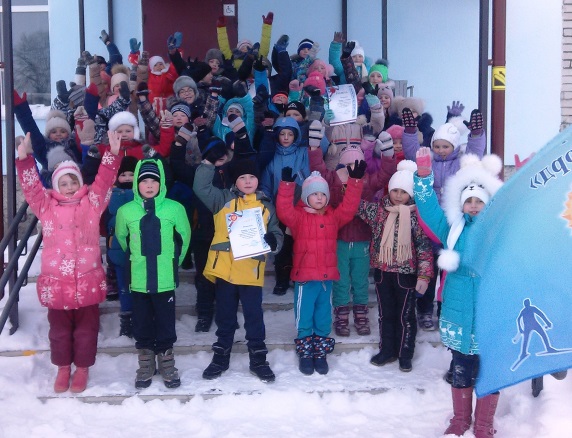 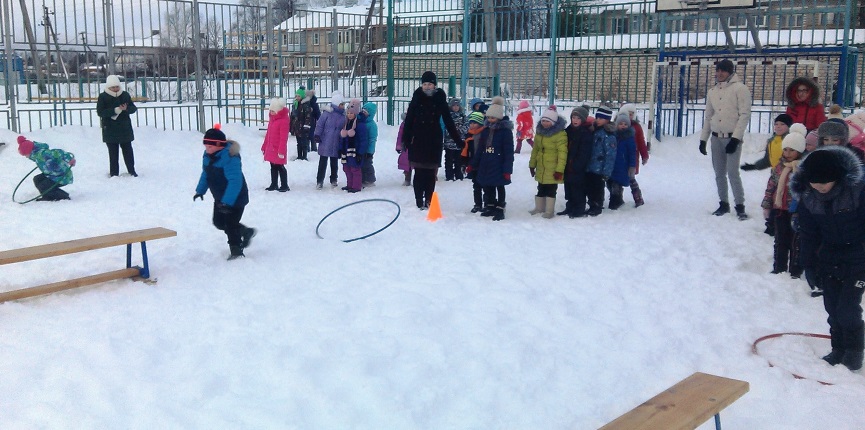 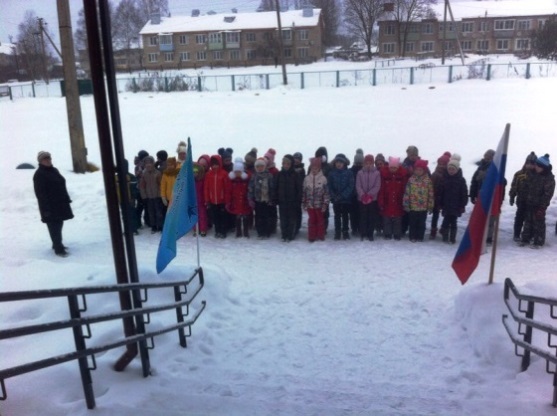 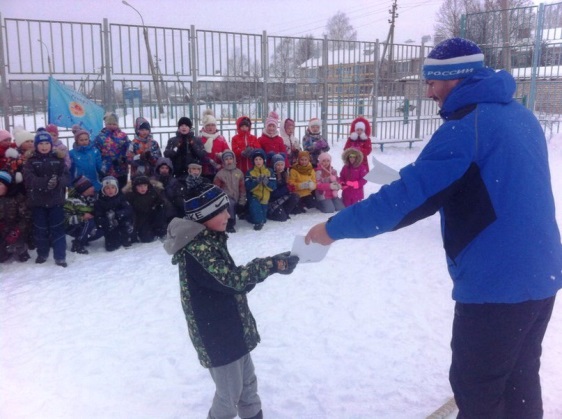 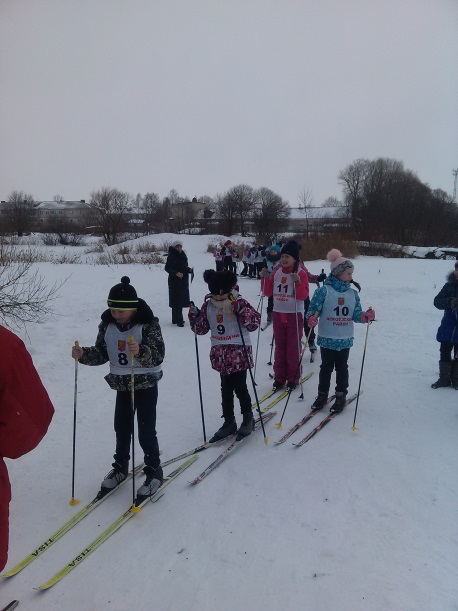 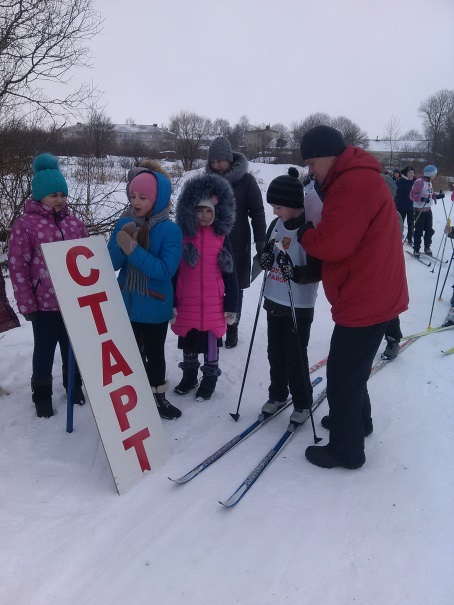 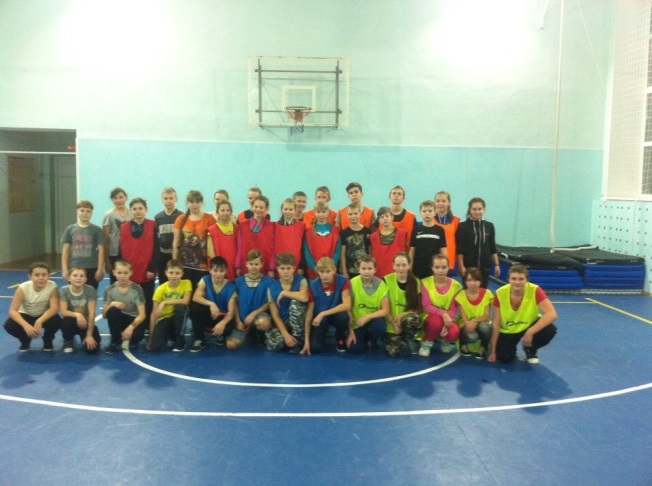 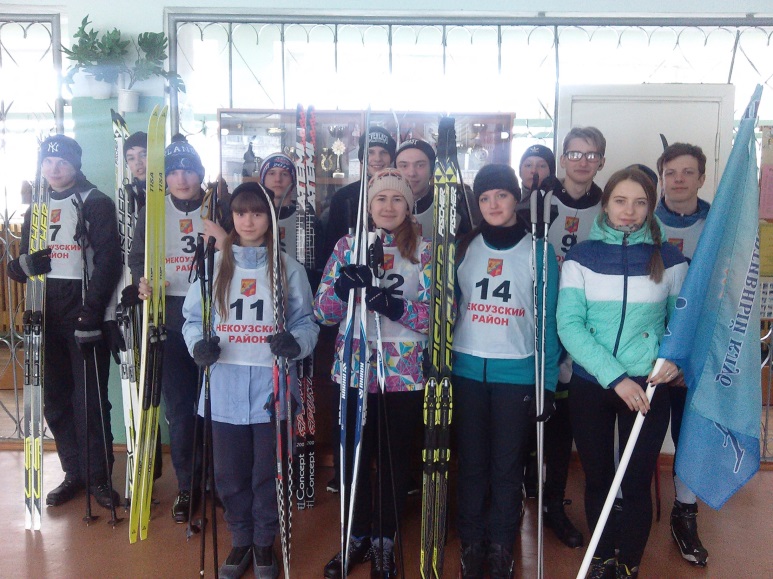 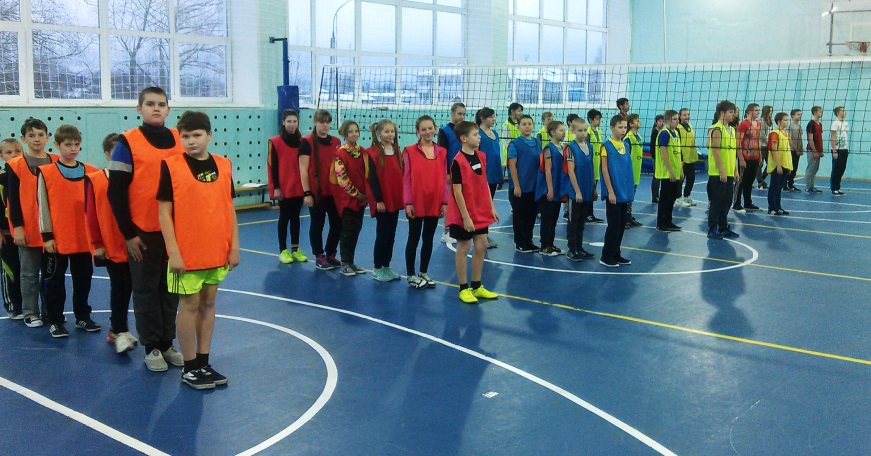 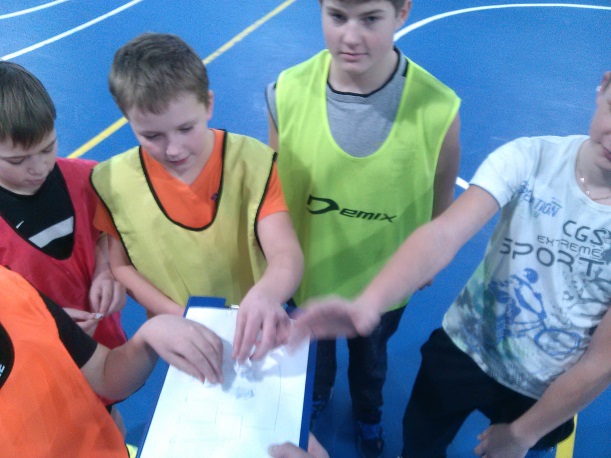 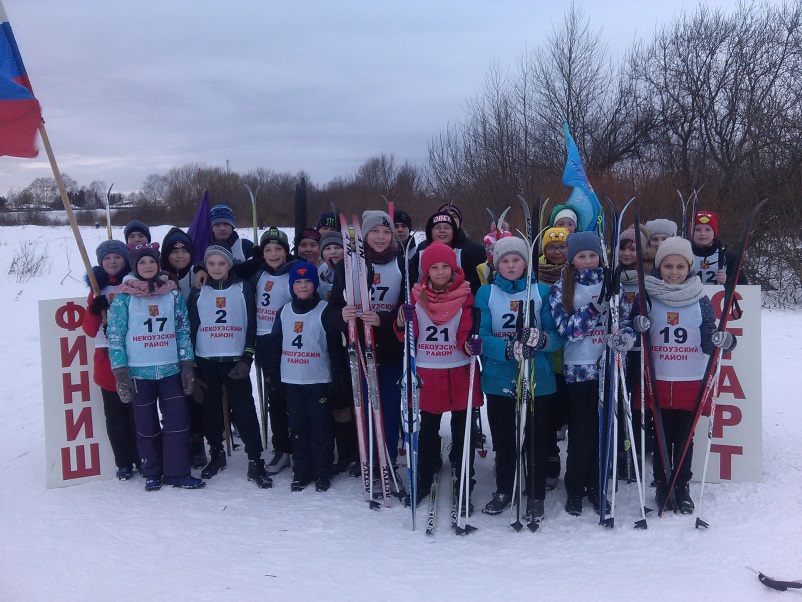 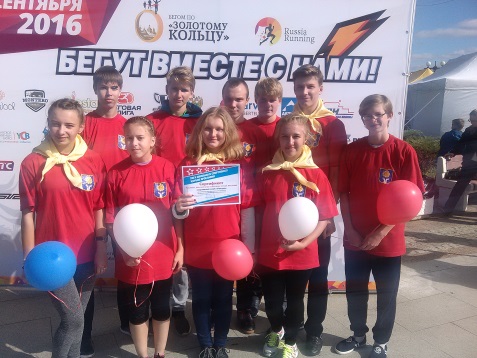 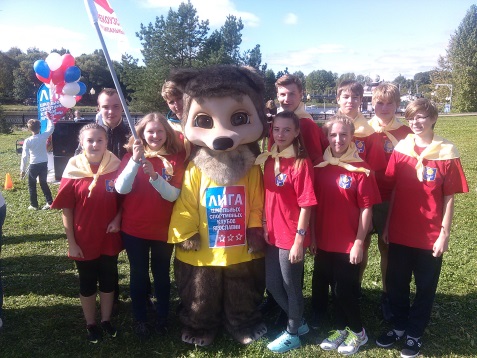 План работы школьного спортивного клуба «Рекорд»                                             на 2017-2018 учебный год№МесяцОрганизационные мероприятияОтветственный1Сентябрь1.      Заседание совета клуба «Рекорд»:                                 ·         Утверждение совета клуба                                               ·         Составление плана работы на учебный год                       ·         Распределение обязанностей Председатель клуба «Рекорд»1Сентябрь2.      Консультации для родителей по вопросам физического воспитания детей в семье   Учитель физической культуры1Сентябрь3. Проведение школьных соревнований по футболу среди учащихся 5-11 классов.Учитель физической культуры, совет клуба1Сентябрь4. Участие в районных соревнованиях по баскетболу     Учитель физической культуры1Сентябрь5. Участие в районных соревнованиях по л/а кроссуУчителя физической культуры2Октябрь1.Проведение семинара «Подготовка юных судей и инструкторов по игровым видам спорта»Учитель физической культуры, совет клуба2Октябрь2.      Консультации для родителей по вопросам физического воспитания детей в семьеУчителя физической культуры2Октябрь3.  Проведения школьного этапа Всероссийской олимпиады школьников по физической культуреУчитель физической культуры 2Октябрь4.      Контроль за проведением физкультминутокАдминистрация школы3Ноябрь1.         Организация и проведение дня здоровья Учитель физической культуры, совет клуба3Ноябрь2.      Подготовка и проведение школьных соревнований по настольному теннису среди учащихся 5-11 классовУчитель физической культуры, совет клуба3Ноябрь3. Участие в районных соревнованиях по настольному теннисуУчитель физической культуры3Ноябрь4.      Подготовка и проведение школьных соревнований по волейболу среди учащихся 5-11 классовУчитель физической культуры, совет клуба3Ноябрь5. Участие в районных соревнованиях по волейболуУчитель физической культуры3Ноябрь6.      Консультации для родителей по вопросам физического воспитания детей в семьеУчитель физической культуры4Декабрь1.      Контроль за проведением утреней гимнастики и физкультминутокАдминистрация школы4Декабрь2. Проведение школьных соревнований по шахматам среди учащихся 5-11 классов.Учитель физической культуры, совет клуба4Декабрь3. Участие в районных соревнованиях по шахматам       Учитель физической культуры4Декабрь4. Проведение школьных соревнований по баскетболу среди учащихся 5-11 классов.Учитель физической культуры, совет клуба4Декабрь5. Участие в районных соревнованиях по баскетболу      Учитель физической культуры5Январь1.Заседание совета клуба «Рекорд»:·         Подведение итогов за полугодие·         Отчет спортивно- массового сектора о проведенной работе·         Занятия физическими упражнениями и спортивные игры в начальных классахПредседатель совета клуба, ответственный за спортивно- массовый сектор5Январь2. Проведение школьных соревнований «Весёлые старты на снегу» среди учащихся 1-11 классов.Учитель физической культуры, совет клуба5Январь3. Соревнования по лыжным гонкам среди 5-11      Учитель физической культуры6Февраль1.     Подготовка и проведение спортивного праздника «А ну-ка парни», посвященного дню защитника Отечества.Учителя физической культуры, совет клуба, классные руководители6Февраль2.      Подготовка и проведение «Мама, папа, я – спортивная семья» Учитель физической культуры, учителя начальных классов6Февраль3. Подготовка и проведение соревнований по пулевой стрельбе среди учащихся 5-11 классовУчитель ОБЖ 7Март1.      Подготовка и проведение спортивного праздника «А ну-ка девушки», посвященный празднику 8 мартаУчителя физической культуры, совет клуба, классные руководители7Март2.      Организация работы по месту жительства учащихся:·         Инструктаж инструкторов - общественников·         Помощь в оборудовании спортивных площадок  ·         Помощь в проведении спортивных соревнований Учитель физической культуры8Апрель1.      Семинар с инструкторами- общественниками из числа учащихся 8-10 классов Учитель физической культуры8Апрель2. Участие в районных соревнованиях по лёгкой атлетике.Учитель физической культуры9Май1. Итоговое заседание клуба «Рекорд»·         Подведение итогов года·         Отчет председателя совета клуба·         Составление плана на следующий учебный год·         Организация секций на следующий учебный годСовет клуба 9Май2. Участие в районных соревнованиях «Кожаный мяч»Учитель физической культуры9Май3. Организация и проведение общешкольного походаУчитель физической культуры, совет клуба9Май4. Участие в районном турслёте.Учитель физической культуры